АДМИНИСТРАЦИЯ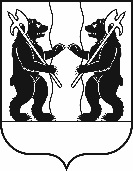 ЯРОСЛАВСКОГО МУНИЦИПАЛЬНОГО РАЙОНАПОСТАНОВЛЕНИЕ02.07.2024                                                                                                                              № 1494О внесении изменения в постановление Администрации Ярославского муниципального района от 20.05.2024 № 1133 «Об определении организации, осуществляющей содержание и обслуживание бесхозяйных объектов холодного водоснабжения, водоотведения, теплоснабжения»  Администрация района постановляет:1. Внести в постановление Администрации Ярославского муниципального района от 20.05.2024 № 1133 «Об определении организации, осуществляющей содержание и обслуживание бесхозяйных объектов холодного водоснабжения, водоотведения, теплоснабжения» изменение, признав утратившим силу подпункт 11 пункта 1.2. Постановление вступает в силу со дня официального опубликования.Глава Ярославскогомуниципального района	Н.В. Золотников